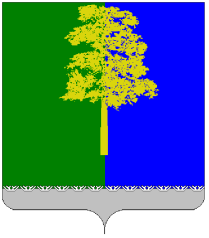 Муниципальное образование Кондинский районХанты-Мансийского автономного округа - ЮгрыАДМИНИСТРАЦИЯ КОНДИНСКОГО РАЙОНАУПРАВЛЕНИЕ  ОБРАЗОВАНИЯПРИКАЗ  от «20» июня 2022 года                                                                                                      №355пгт. МеждуреченскийО проведении ежегодного районного конкурса на лучшуюобразовательную организацию по развитию предметно-пространственной  среды, в том числе на прогулочных площадкахВ соответствии с планом мероприятий управления образования администрации Кондинского района, с целью формирования современной образовательной среды, обеспечения условий для реализации творческого потенциала команд образовательных организаций в части проектной деятельности с 15 июня по 20 августа 2022 года проводится районный конкурс на  лучшую образовательную организацию по развитию предметно-пространственной  среды, в том числе на прогулочных, спортивных, игровых  площадках (далее – Конкурс), совместно с Кондинской районной организацией Профессионального союза работников народного образования и науки Российской Федерации. На основании вышеизложенного приказываю:1.Утвердить:1.1.Положение о проведении конкурса среди коллективов образовательных организаций (приложение 1).1.2.Состав жюри Конкурса (приложение 2).2.Руководителям образовательных организаций (исполняющим обязанности руководителя):2.1.Организовать  участие коллективов в Конкурсе в  соответствии с Положением. 2.2.Направлять  заявки  для участия в Конкурсе по форме (приложение 6) на электронный адрес: asudneva@mail.ru  (Суднева А.Г.) в установленные Положением сроки.3.Председателю жюри Судневой А.Г. организовать подведение итогов, в том числе с приглашением детской и родительской общественности, обеспечить освещение результатов конкурса в средствах массовой информации, подготовить дипломы победителей и призеров, сертификаты участников в срок до 23.08.2022 года.4.Директору МКУ «Центр сопровождения деятельности организаций» В.А.Никифорову обеспечить  размещение  информации о проведении Конкурса на сайте «Образование Конды» в срок до 20.06.2022 года.5.Контроль исполнения приказа возложить на начальника отдела по дополнительному образованию и воспитанию А.А.Пастушенко.Начальник управления образования                                                                       Н.И. СусловаПриложение 1 к приказу управления образованияадминистрации Кондинского района  от «20» июня  2022  года №355Положение о проведении ежегодного районного конкурса на лучшую образовательную организацию по развитиюпредметно-пространственной среды в организациях, в том числе на прогулочных площадках (далее – Положение)1.Общие положения.1.1.Конкурс проводится среди всех образовательных организаций, подведомственных администрации Кондинского района в период до 20.08.2022 года.1.2.Организаторами Конкурса является Управление образования администрации Кондинского района и Кондинская районная  организация  Профессионального союза работников народного образования и науки Российской Федерации. 1.3.Содержание и требования к оформлению предметно-пространственной среды определяются Федеральными государственными образовательными стандартами, основной образовательной  программе, программе воспитания, рабочими программами педагогов и (или) программами развития образовательной организацией.1.4.Данное Положение определяет порядок проведения Конкурса на лучший дизайн и завершенный образ эстетического оформления помещений и прогулочных площадок в дошкольных организациях, спортивных и игровых сооружений, учебных кабинетов и групповых помещений, спортивных и актовых залов, 	рекреаций и помещений для дополнительного образования. 1.5.Конкурс ориентирован на открытие и продвижение новых идей эстетического оформления и дизайна образовательных организаций.1.6.Конкурс способствует формированию имиджа, сохранению традиций коллектива, направлен на активизацию коллективной творческой деятельности, развитие творческих способностей, воспитание эстетического вкуса; обеспечение условий для реализации творческого потенциала и повышение эстетической культуры субъектов образовательных организаций.	2.Цели и задачи Конкурса.	2.1.Цель: обобщение и последующее распространение уникального опыта образовательных организаций в  разработке и реализации проектов развития пространственной среды,  выявление инновационных практик, показавших эффективность в процессе реализации, распространение на территории Кондинского района, в том числе в рамках реализации проекта «Первоклассные родители».2.2.Задачи:2.2.1.Сформировать потребность в постоянном развитии образовательной среды организации, развитии эстетического вкуса  2.2.2.Обеспечить совместную работу с общественными организациями и субъектами образовательного процесса2.2.3.Организовать качественное, современное образовательное пространство в образовательных организациях.2.2.4.Поддержать лучшие практики оформления образовательных организаций, разработки проектных решений, эскизов по создания развивающей предметно-пространственной среды.2.2.3.Создать благоприятные условия для развития проектных команд образовательных организаций.2.2.4.Продолжить стимулирование профессионального педагогического творчества и инновационной деятельности педагогов.2.2.6.Активизировать работу лагерей труда и отдыха, лагерей дневного пребывания, молодежных трудовых отрядов по включению в проектную деятельность в летний период2.2.7.Организовать совместные мероприятия с представителями профсоюзных организаций в образовательных организациях.2.2.8.Обеспечить на сайте «Образование Конды» трансляцию участия образовательных и профсоюзных организаций в данном Конкурсе.2.2.8.Обеспечить  инновационный характер занятости детей в летний период, развивать  положительные эмоции,  мотивировать и поощрять лучшие коллективы и участников.3.Участники Конкурса.3.1.Участниками Конкурса могут быть руководители, воспитатели, педагоги-психологи, педагоги дополнительного образования, учителя-логопеды, музыкальные руководители, инструкторы по физической культуре и другие сотрудники образовательных организаций Кондинского района, члены профсоюзных объединений образовательных организаций, представители детских организаций и родительской общественности.3.2.Участие может быть индивидуальным, а также групповым (любой принцип формирования коллектива авторов).4.Номинации Конкурса		4.1.Конкурсные работы  уже реализуемых проектов (или  вновь разработанных эскизов-проектов) должны иметь фото или видеофиксацию существующего нового состояния  (или презентацию предлагаемого проекта-эскиза). 		Тематика представления реализуемого проекта (или проекта – эскиза, предлагаемого к воплощению) должна иметь смысловое, содержательное представление, относящее к задачам реализации образовательной программы, программы воспитания и может быть представлена в виде проекта отдельной инфраструктуры (помещение групповой, учебного кабинета, спортивного зала, прогулочной площадки) или ее элементов (стены, пола и т.д. 		Механизмами проектных решений могут быть созданные центры отдыха, тематические площадки, площадки для проведения экспериментальной, инновационной работы, площадки и места для проведения физических и творческих активностей. Говоркинг-центры, пришкольные участки и т.д.		4.2.Конкурс проводится по следующим номинациям:		4.2.1.Дизайн и эстетическое оформление прогулочных площадок в дошкольных группах.		4.2.2.Дизайн и эстетическое оформление дошкольной группы, учебного кабинета, кабинета дополнительного образования, спортзала, актового зала и т.д.		4.2.3.Дизайн и эстетическое оформление пришкольного участка.		4.2.4.Дизайн школьного двора или территории.		4.2.5.Дизайн пространства образовательной  организации (коридоров, фойе, рекреационных зон).5.Критерии оцениванияДля каждой номинации определены критерии оценивания в соответствии с требованиями нормативных документов, норм техники безопасности и охраны труда, инновационных подходов и проектных технологий разработки. Учитывается также состав проектных групп, реалистичность и транслируемость проекта в другие образовательные организации. К эскизу-проекту необходимо приложить сметный расчет. Критерии оценивания указаны в приложениях 1-5 к данному Положению.6. Порядок и условия проведения Конкурса6.1.Сроки проведения конкурса: с 15 июня  по 20 августа 2022 года. Конкурс проводится в 3 этапа:с 15 июня  по 30 июня 2022 года;с 1 июля по 25 июля 2022 года;с  25 июля по 20 августа 2022 года.6.2.Заявки на участие в конкурсе принимаются не позднее 10 дней до завершения соответствующего этапа конкурса по форме (Приложение 6) на электронный адрес: asudneva@mail.ru (Суднева А.Г.).6.3.Конкурсные материалы участники направляют не позднее 1 дня до завершения соответствующего этапа, на участие, в котором заявились участники на электронный адрес: asudneva@mail.ru (Суднева А.Г.).6.4.Торжественное подведение итогов будет проводиться в рамках августовской конференции.6.5.Конкурсные материалы, соответствующие критериям оценки могут быть представлены в форме: презентации, видеофильма, фотоальбом – слайд-шоу и сопровождаться методическими рекомендациями по использованию  предметно-пространственной среды для использования другими образовательными организациями.  Объем текста не более 10 страниц (Шрифт TimesNewRoman 12 кегель, междустрочный интервал – 1), презентации не более 10 слайдов в программе PowerPoint.   Объем информации - на одном слайде не больше двух фотографийТребования к фотоальбому – слайд-шоу. Фотографии хорошего качества - на фотографии отражен, как крупный, так и детальный план развивающей среды - оптимальный размер для фото 500 Кб. Каждая фотография должна быть подписана.Требования к видеофильму. Видеофильм может быть создан в любой компьютерной программе, не более 3 минут, с аудио сопровождением. Формат видеофильма: mpeg,wmv,mpg.6.6.Материалы, направленные на Конкурс, не рецензируются.7.Награждение.7.1.Победители Конкурса определяются по сумме баллов в соответствии с критериями.7.2.Победители  и призеры Конкурса награждаются дипломами и ценными подарками. Участники Конкурса получают сертификат участника.Приложение 1-5 к Положению о проведении КонкурсаНоминация «Дизайн и эстетическое оформление прогулочных площадок в дошкольных группах»                                                           (оценка в баллах за каждый критерий от 0-5)Актуальность (проектного решения) или проекта – эскизаНовизна и инновационностьТворческий подход в развитии исследовательской, художественно-эстетической, экологической деятельности и других направлений)Соответствие образовательной программе организацииСоответствие условиям безопасностиКоллективное участие команды, участвующей в разработке и реализации проектаКомплексная организация  пространства  участкаЭффективные цветовые решенияВозможности трансляции проекта в другие учреждения2 Номинация.  «Дизайн и эстетическое оформление дошкольной группы, учебного кабинета, кабинета дополнительного образования, спортзала, актового зала и т.д.» (оценка в баллах за каждый критерий от 0-10)Соответствие образовательной программе возрастного периода, учебного предмета, курса, требованиям программы воспитанияАктуальность и необходимость данного (проектного решения) или проекта – эскиза в соответствии с современными условиями организации образовательного процессаЗначение данного проекта в повышении эффективности образовательного процессаРациональное оформление образовательного пространства, творческий подход, культура оформленияКоллективное участие команды, участвующей в разработке и реализации проектаКомплексная организация  оформления образовательного пространстваЭффективные цветовые решенияИспользование материально-технической базы для реализации проектаВозможности трансляции проекта в другие учреждения3.Номинация.  «Дизайн и эстетическое оформление пришкольного участка (оценка в баллах за каждый критерий от 0-10)Наличие  пришкольного участка (участка в ДОУ или учреждении ДОП) в соответствии с действующим в ОО локальным актомМаксимально используемая площадь под пришкольный участокИспользование различных форм работы на участкеИспользование коллективного участия субъектов ОООбразовательные возможности использования территории участка для реализации проектов, практик, профессиональных проб, лабораторных работ и т.д.Представление современных  архитектурных  решенийИндивидуальный подход в разработке проектаВозможности  дальнейшего использования продуктов растениеводства (цветов, овощных культур, ягод и т.д.)Наличие социальных партнеров при развитии  пришкольных участковНаличие системы информирования о разработанном проекте или его реализацииВозможности трансляции проекта в другие учрежденияИспользование материально-технической базы ОО для реализации проекта4.Номинация.  «Дизайн школьного двора и территории (оценка в баллах за каждый критерий от 0-10)Актуальность и необходимость данного (проектного решения) или проекта – эскиза в соответствии с современными условиями организации образовательного процессаРациональное оформление уличного  пространства, творческий подход, культура оформленияКоллективное участие команды, участвующей в разработке и реализации проектаКомплексная организация  оформления уличного  пространства, наличие современных образовательных, технических решенийИспользование материально-технической базы для реализации проектаНаличие единых стилевых решенийВозможности трансляции проекта в другие учреждения                        5.Дизайн пространства образовательной  организации (коридоров, фойе, рекреационных зон) (оценка в баллах за каждый критерий от 0-5)Использование возможностей  внутренних территорий ОО для реализации образовательной программы, программы воспитания, программ внеурочной деятельностиКоллективное участие команды, участвующей в разработке и реализации проектаКомплексная организация  оформления образовательного пространства, наличие современных цветовых решенийИспользование материально-технической базы для реализации проектаНаличие единых проектных решений в соответствии с основными направлениями работы ООВариативность образовательного пространстваЭффективное использование финансовых средствВозможности трансляции проекта в другие учрежденияПриложение 6 к Положению о проведении КонкурсаЗаявка на участие в районном конкурсе на лучший дизайн-проект эстетического оформления помещений и прогулочных площадок  «Развивающая предметно-пространственная среда в ДОУ»Руководитель образовательной организации                     ____________ /_______________/Приложение 2 к приказу управления образованияадминистрации Кондинского района  от «20» июня  2022  года №355Состав жюри районного конкурсана лучший дизайн-проект эстетического оформления помещений среди дошкольных образовательных организаций«Развивающая предметно-пространственная среда в ДОУ»Председатель жюри: Суднева Анастасия Геннадьевна - заместитель заведующего МАДОУ «ЦРР - детский сад «Чебурашка» пгт.Междуреченский, председатель Кондинской районной  организацией Профессионального союза работников народного образования и науки Российской Федерации.Члены жюри:1.Мурашина Ольга Геннадьевна, директор Морткинской СОШ2.Коршунова Наталья Николаевна, заведующий МАДОУ «ЦРР-детский сад «Чебурашка»3.Смелякова Елена Александровна, директор ЦДО4.Представитель профсоюзной организации Леушинской СОШ5.Представитель родительской общественности МБДОУ «Родничок»6.Член ученического органа самоуправленияОбразовательное учреждение (полное название)Фамилия, имя, отчество участника (или участников группы)Должность (должности участников группы)Контактный телефон и адрес электронной почтыНоминация